Unser Fragebogen für die Abklärung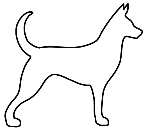 Halter/inHund/eUnsere FragenWie ist der Gesundheitszustand Ihres Hundes? (Verletzungen/Beschwerden/Krankheiten/Allergien...)Wie geht es Ihrem Hund beim Tierarzt, wie nehmen Sie den Besuch beim Tierarzt wahr?Schildern Sie uns in kurzen Worten den bisherigen Lebenslauf Ihres Hundes und weshalb Sie sich für diesen entschieden haben: (Auch die Rasse)Was macht eure Beziehung zu einander aus und was würde Ihr Hund antworten? Wie nehmen Sie das Temperament Ihres Hundes wahr?Wie verhält sich Ihr Hund gegenüber bekannten Hunden? (An-/Abgeleint)Wie verhält sich Ihr Hund gegenüber fremden Hunden? (An-/Abgeleint)Hatten Sie bisher Themen mit Menschen, Kindern, mit Gehhilfen/bekannt oder unbekannt...? (ja/nein/was ist passiert)Hatten Sie bisher Themen mit der Umwelt? (Verkehr/Geräusche/Gegenstände/Tiere...) (ja/nein/was ist passiert)Wie geht Ihr Hund mit Einflüssen/Reizen um, wenn etwas neu ist?Welche Ausrüstung verwenden Sie und weshalb? (Brustgeschirr, Halsband, Leinenart und länge...)Wie lange Spazieren Sie am Tag und wo? (Mit oder ohne Leine/Wald, Stadt, Dorf, Feld/ Belebt oder ruhig)?Wie verbringen Sie Zeit mit Ihrem Hund? (Was für Spiele/Beschäftigung/gemeinsames Entspannen...)Machen Sie Nasenarbeit mit Ihrem Hund und wenn ja, welche?Was macht Ihr Hund von sich aus gerne?Spielt Ihr Hund mit anderen Hunden? (wie oft, wie lange/Rennspiele, körperbetonte Spiele, gemeinsam einfach sein «gemeinsam einsam»...)Kann Ihr Hund allein sein, ist es Ihrem Hund im Auto wohl?Beschreiben Sie Probleme möglichst genau: (wann hat es angefangen, ist Ihnen ein Auslöser bekannt...)Was löst dies bei Ihnen aus, wie fühlen Sie sich dabei?Welche Ziele haben Sie in Bezug auf die Arbeit mit uns, was wollen Sie mit und für Ihren Hund erreichen?Vorname, Name:Adresse, PLZ, Ort:Festnetz-, Handynummer:Wohngegend (Quartier, Land, Stadt / belebt, ruhig...):Wohnsituation (Wohnung, Haus, Treppen, Lift, Anzahl Personen, weitere Tiere, welche und wie verstehen sie sich...)?Ist das Ihr erster Hund?Name:Rasse:Geschlecht:Kastriert (ja/nein/auf welche Art/vor oder nach Läufigkeit/gab es Nachkommen):Geburtsdatum:Woher (Zucht, Tierheim...):Seit wann bei Ihnen:Was Wissen Sie zum Vorbesitz:Letzter Tierarztbesuch und Impfzustand: